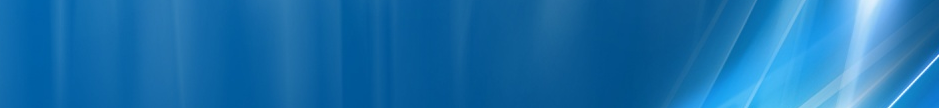 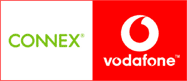 Acesta este ultimul microcell (atunci când vii dinspre Cora) înainte de a ajunge în zona Valea Cascadelor. Tot asa mai recent (lansat undeva prin primavara 2006 probabil), tot pe trotuarul din stânga, montat pe un stâlp RATB cam vis-à-vis de site-ul ZappIsi are MW-ul montat pe stâlpul de peste strada, probabil pentru ca dincolo nu era în ax cu site-ul receptor…Other infosite-ul macro ZAPP a primit ID 550 pentru partea 3Gsite-ul Cosmote BU104 Iuliu_Maniu_2 a fost demontat ! BCCHAfiseazaLACCIDTRXDiverse639Militari11118309753H639, H655, H6572Ter  |  MB 1BA_List 641 / 643   |   5 / 7 / 9 / 11 / 13 / 15 / 18 / 20 / 33 / 35 / 37 / 39 / 41 / 43 / 56 / 57 / 60RAM-111 dBmRAR2Test 7EAHC B | 2Ter – MB1T321240BSIC 24MTMS-TXPWR-MAX-CCH0     |30 dBmPRP4DSF22BABS-AG-BLKS-RES1CNCCCH configuration0     |Not CombinedRAI1RAC6CRH8